Area Service Committee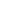 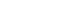 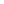 February 9, 2020Open Meeting 1:00 pm with Serenity Prayer12 Traditions: Read by Brian (Deuces Wild)12 Concepts: Read by Steve (Point of Freedom) Definition of the ASC:  Read by Mike (Policy Chair)Open Floor: It was discussed that we are no longer allowed to park in the parking lot behind YANA. The owners have asked us not to park there and will tow our cars.It was also discussed whether the Area Webmaster should be present at Area. There was talk about a possible policy change that would make that a requirement. Are there other options? Could we just have the Webmaster phone in through Zoom or one of the other video applications that are used? Could we make the Webmaster part of admin? There will be further discussion at next Area. New GSRs: Bonnie (Rise & Recover), Larry (Third Tradition)New Groups: None at this time 	Open positions: DACNA:  Hotel Liaison, Registration Chair  , Webmaster, Admin. Assistant AREA: Treasurer, Alt Treasurer, Alt. Policy Chair RCM 1,H&I: Men’s Jail Coordinator( must be badged), Women’s RAP 2nd Fri 6:30p.m. panel leader,Men’s RAP 5th Friday Panel Leader 6:30p.m.,Halifax Coordinator and 2nd Panel leader Saturday mornings 10:15 a.m., after February will also be looking for Detox Friday CoordinatorAdministrative Reports:Chair report:  No reportVice Chair Report:  No reportTreasurer Report: Handed out at AreaSecretary Report:  M/S/T: (19/11/01):   Motion to accept January minutes (DACNA/Deuces Wild)RCM1 Report: Open PositionRCM2 Report: Andrea discussed the GSR assembly and the CAR workshop. The GSR Assembly is the 13th to the 15th of March 2020. It is located in Tampa. Anyone is welcome to attend. If you are interested in in staying in a hotel room please come to area and let Andrea know so you get can signed up. Two room nights for local GSRs. There were no new motions discussed at Region.Subcommittee Reports:Activities Report:  Meeting Minutes February 2, 2020Montana opened meeting at 6:07 p.m. with the Serenity Prayer. Attendance of 3.Old Business:Made $384.00 after the bowling event.Expenses and essential: Profited $100.36Bank account balance: $1,286.33Tina and Carl are no longer on the bank account. Montana is now the primary name on the account. A new debit card has been issued.New Business: We passed a vote to donate $86.33. A motion to reschedule February’s event put in Montana, seconded by Chelsea. An event has been planned for March 8th, 2020 for Women’s History Month. It is an all inclusive event for women with cupcakes and women speakers. We are still waiting to hear from Orlando’s Activities Chair on a possible beach event in May.Motion to close meeting (Montana/Chelsea)DACNA Report:    See attached document for full Policy of DACNA. Below is the summary of changes. Changes to the DACNA 21 (2019-2020) PolicyAssistant SecretarySix (6) months clean time; is nominated and elected by the DACNA subcommittee; is a two-year commitment; one year as Assistant and one year as Seretary - if elected by the convention subcommittee; an example of living recovery through the Twelve Steps and Twelve Traditions of Narcotics Anonymous; willingness and desire to serve; service experience; good typing skills to ensure that accurate minutes are distributed to the Committee Members.1.	Must attend all Convention Committee and Administrative Committee Meetings. 2.	In Secretary’s absence records and distributes minutes of all Committee Meetings         and Sub-Committee reports.3.	Assists in maintaining a list of names, email addresses and phone numbers of the Convention Committee Members.Under Treasurer and General Policy15.	Following the Convention, ALL monies in excess of $15,000.00 (budget) and $1000 (Emergency Fund seed money) will be turned over to the A.S.C. within sixty (60) days..Under Vice Chair qualifications 1 year prior “DACNA” Convention Committee experience required;Under Arts and GraphicsRemoved “responsible for printing programs and tickets as these are the responsibilities of the Programming and Entertainment and Fundraising committees respectively Added - Responsible for creating gift baskets for Main Speakers and centerpieces for banquet tables.Under Entertainment and Fundraising Responsible for printing tickets for paid activities at the convention i.e. banquet, comedy show, etcUnder Program Guidelines/Speakers6. Main Speakers (Friday, Saturday, Sunday) are provided hotel accommodations for Friday and Saturday night as well as a registration package, including banquet ticket. H&I Report:            DAYTONA AREA H&IMeeting MinutesThe Daytona Area H&I Committee Meeting was held on January 23rd, 2020Chair: Tish P. - PresentVice-Chair : Chelsea O.– PresentSecretary: VACANTThe meeting was called to order by the Chair at 6:30 PM with a Moment of Silence for the still sick and suffering addict followed by the Serenity Prayer (“we” version).Traditions read by WalterDo’s read by Julie M.Don’ts read by Lisa D.Literature Coordinator: Cory stated that there is still literature for the taking and that our new budget was approved so we can make an order if needed.  Please express literature needs to him tonight. H&I Panel Coordinators roll call and report (see below)New Members:Walter S, Kristin SOld Business: Hero’s Mile has some men from Daytona going out next week.  Will keep everyone posted.  The budget passed Jan ASC vote.  We still have some vacant positions so please continue to announce.  H&I will meet on the 4th Thursday in Feb.Please don’t take meetings in alone, don’t go into a facility where a family member of yours is, don’t give out your telephone number. Please bring valid original copy of ID to any facility requiring it (detox, HBH etc) New Business: Deb would like to step down as jail coordinator. Nominated Lisa D.  Qualifications: sponsor, sponsees, H&I since 1 year clean. Has 12 years clean. Has worked the twelve steps. Has a homegroup.  Been going to the jail for a while and familiar with requirements.  Usually available if someone cannot attend.  UNANIMOUSLY PASSED. Deb E mentioned.  February 24 and 25th is the annual orientation at the Fairgrounds.  6pm usually 1-1.5 hours long.  May choose to attend either night.  Mr. Hope (Jail Liaison) has expressed that he would prefer only people who can fully commit to attending need apply.  New badge packets will be given out in advance.  Deb will pick up some new packets. Denise mentioned that a lot of people usually hear about the badging and then show up in large numbers.  How can we make this fair? Lottery? Deb said this is new that extra people don’t typically show up but this year seems different.  Maryanne mentioned announcing it.  It’s been announced and people knew it was coming up.  Tishian mentioned the idea of holding an orientation to talk about the jail prior to the badging.FILLED POSITIONS:Seth HBH 1st Saturday Panel LeaderWomen’s Jail coordinator Lisa D.H&I Secretary Jennifer AAlt Secretary Brian GKristin S 5th Sat Panel LeaderOPEN POSITIONS:Men’s Jail Coordinator (must be badged) Women’s RAP 2nd Fri 6:30 Panel Leader Men’s RAP 5th Friday Panel leader (6:30p)Halifax Coordinator and 2nd Panel leader (Sat mornings 10:15a)Detox Fri Coordinator after FebruaryPLEASE ANNOUNCE AT MEETINGSThe next H&I meeting will take place on February 27th, 2019 at 6:30 pm.Closed at 7:30 PM with closing prayer(Orientation was held for 2 new members held immediately following the business meeting by the H&I Chair)In Loving Service,Tishian P. Roll Call for Commitments8 Commitments7 Coordinators present 2 vacancies after todayMembers in Attendance: (20)Tishian, Chelsea, Dee, Denise, Cory, Brian B, Brian G, Jennifer A, Julie M, Wes M, , Chrissy E, Denara, Peggy, Kristina, Deb E, Maryann R, Lisa D, Carl H, Walter S, Kristin SPolicy Report: No reportPR Report: No report submitted Old Business:  Motion: 20/01/01 (Activities/Text Message)To nominate Eugene For Activities TreasurerIntent: To fill the positionQualifications: 10 years clean have an NA sponsor, never misappropriated NA funds, has a home group and works NA steps.PASSED    Motion: 20/01/02 (Last Chance/ Hardcore)To change current policy and have ASC Treasurer begin uploading his/her monthly report on the Daytona Area Website (similar to the Area Minutes) and to stop handing out hard copies at area service meeting. The Bank statements can become available upon request to treasurer. Intend: To provide full transparency of Daytona Area financial activity by allowing anyone to see the data easily at any time (not just to those at area meeting). PASSED  New Business:  Motion: 20/02/01 (Surrender or Die/Afternoon Recovery)To nominate Stephanie F. for Area TreasurerIntent: To fill the positionQualifications: She has 8 ½ years clean. She works steps with a sponsor, that has a sponsor. She has 8 years of experience in service work with positions once on Activities, PR, H &I, and Area. She has a homegroup. She is currently the GSR of her homegroup. She has never misappropriated NA funds. In her profession she is in accounting with current properties she manages.FOR____________OPPOSED_________ABSTAIN__________Motion: 20/02/02 (DACNA/Afternoon Recovery)Accept DACNA’S Policy Changes. ( See attached document)Intend: To provide full transparency of Daytona Area financial activity by allowing anyone to see the data easily at anytime (not just to those at area meeting). FOR____________OPPOSED_________ABSTAIN__________GSR Reports:1. Afternoon Recovery- All is well. 2. Beachside Recovery- No report submitted3. Finally Free – All is well. 4.  Friday Night FEAR- All is w2ell.5.  Freedom to Change- All is well. 6. Hardcore- No report submitted7. It Starts Here- All is well8. Just for Today- No report submitted9. Last Chance- All is well.10. Living Clean Workshop- No report submitted11. New Attitudes- No report submitted12. Old School- No report submitted13. Point of Freedom-  All is well14. Keep it moving- No report submitted15. Revolutions- No report submitted.16.  Rise and Recover- All is well.17. Street Survivors- All is well. Needs support from members with clean time willing to be sponsors. Talking about starting a Saturday 12pm meeting.18. Surrender or Die- Kathy C. 12 years. 2-20-2019. Text Message- All is well. Mark (13) Jess (6) on 27th Jan20. Third Tradition-All is well. 21. 12 to Life – No report submitted.22. Deuces Wild- All is well. Looking for support.23. Uncut Recovery- No report submitted 24. Ladies living clean – All is well.25. The next right thing- All is well. 26. Coming Home Again- All is well27. Fired Up- No report submitted28. NA YOLO-No report submittedContact info:ASC Chair: Jdonofrio75@gmail.comASC Vice-Chair: Horlitz22@gmail.comASC Secretary: mconnors32168@gmail.comASC Vice Secretary: naranseyes@gmail.comASC Treasurer: Horlitz22@gmail.comRCM1: RCM2: Alramey13@outlook.comActivities: Justinr@254@gmail.comDACNA: Geo3901@yahoo.comH&I: changing direction@gmail.comPolicy: service@glawandmeditation.comPR: veralouise85@gmail.comCommitmentCoordinatorReportAttendanceWomen’s Jail Tuesday 6:30PDeb E.All meetings metStepped down in spirit of rotationPresentWomen’s RAP Friday 6:30PJulie MMissed 2Need a panel leaderPresentMen’s RAP Friday 6:30PBrian B.At least one got missedPresentDetox Thursday 7PChelseaAll meetings met except for one that was turned awayPresent Detox 2nd & 4th  Friday 8:30PKristina S.All meetings metMoving out of state stepping down after FebruaryPresent Detox Saturday 7PPeggy LAll meetings metPresentVCCF 1st & 3rd Wednesday 6:30PVACANTNo report submittedAt least one meeting missedHalifax Behavioral Health (HBH)Saturday 10:15AChrissy E.All meetings met so far(Need 3 panel leaders and coordinator)Present